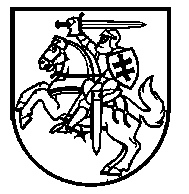 TELŠIŲ „GERMANTO“ PAGRINDINĖS MOKYKLOSDIREKTORIUSĮSAKYMASDĖL SUPAPRASTINTŲ VIEŠŲJŲ PIRKIMŲ TAISYKLIŲ PATVIRTINIMO2015 m. kovo 23 d. Nr. V-27TelšiaiVadovaudamasi Lietuvos Respublikos viešųjų pirkimų įstatymo (Žin., 1996, Nr.84-2000; 20006, Nr.4-102; 2013, Nr. 112-5575) 85 straipsnio 2 dalimi:1. T v i r t i n u  Telšių „Germanto“ pagrindinės mokyklos supaprastintų viešųjų pirkimų taisykles.2. P r i p a ž į s t u  netekusį galios Telšių „Germanto“ pagrindinės mokyklos direktorės 2014 m. balandžio 4 d. įsakymą Nr. V-43 „Dėl supaprastintų viešųjų pirkimų taisyklių patvirtinimo“.3. Įsakymas įsigalioja nuo Telšių „Germanto“ pagrindinės mokyklos supaprastintų viešųjų pirkimų taisyklių paskelbimo Centrinėje viešųjų pirkimų informacinėje sistemoje.Direktorė 																	          Alma Mikienė 